FORMATO DE ENTREGA DE MUESTRASFecha : _____________________________Nombre Proveedor : ________________________________Teléfono de Contacto :______________Codigo Proveedor ONLY : _______________  (Si es nuevo poner “No Aplica”)Seccion ONLY : ____________________  (Si no la sabe dejar en blanco)FOTOREFTALLASDESCRIPCIÓN Y COMPOSICIÓNCARTA COLORCOSTOFOTO DE LA PRENDA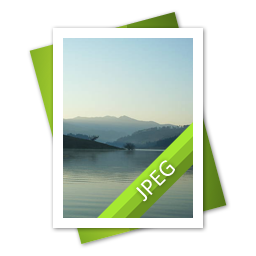 Referencia de Maximo 6 DigitosListar todas las tallas a producir de esta referenciaTipo de Prenda/Producto y caracteristicas sobresalientes.  Composicion del material principal utilizado en el producto.Colores a producir.Si es tela de ONLY :* Codigo Tela y su precio antes de IVA* Promedio utilizado.*  Codigo y cantidad de todos los insumos utlizadosValor del producto antes de IVA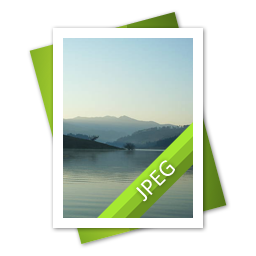 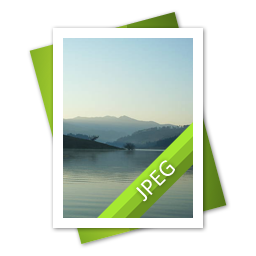 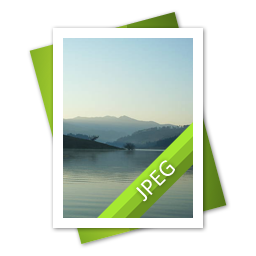 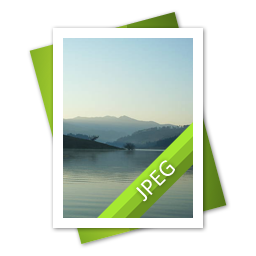 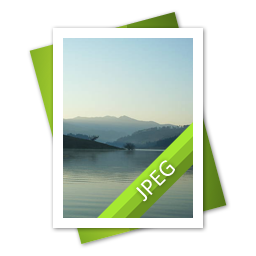 